»Trebušnjake začnem šteti šele takrat, ko začne boleti, kajti šele tisti zares štejejo.« 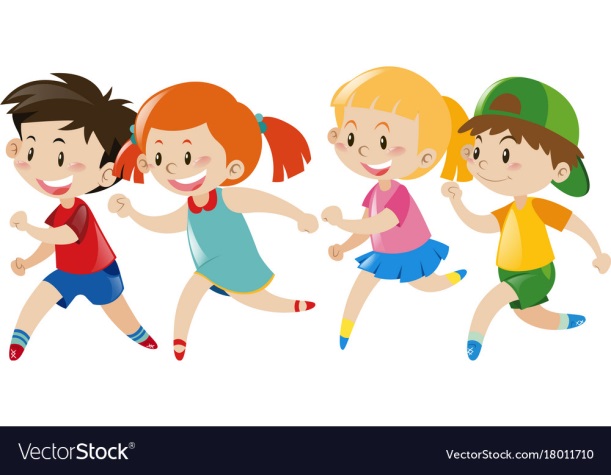 RAZGIBAJ SE, DA OSTANEŠ ZDRAVAktivnost 1:GIMNASTIČNE VAJE PO IZBIRITrajanje: 10 – 15 miAktivnost 2:GIBANJE V NARAVI (po izbiri) – izberite čimbolj razgiban teren- 20 minut hoje- 10 minut lahkotnega teka- 20 minut kolesarjenjaAktivnost 3:DRUŽENJE S PRIJATELJI- nogomet- košarka- odbojka